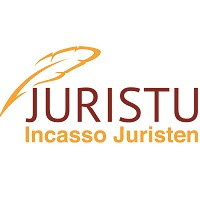 Naam:Adres:Postcode en plaats:DatumBetreft: 			Laatste aanmaning inzake … Geachte heer, mevrouw, Uit onze administratie is gebleken dat de volgende openstaande posten nog niet door u zijn voldaan, terwijl de betalingstermijn reeds is verstreken:Wij stellen u nog éénmaal in de gelegenheid om het totale bedrag zonder bijkomende kosten te voldoen, binnen vijftien dagen na dagtekening van deze brief, op ons bankrekeningnummer IBAN … , onder vermelding van …Mochten wij uw betaling niet, c.q. niet tijdig ontvangen dan stellen wij u nu, voor zover nog vereist, in gebreke en bepaalt de wet dat wij bij u buitengerechtelijke incassokosten van € … in rekening mogen brengen.Tevens achten wij ons vrij de reeds gevallen en nog te vallen wettelijke/contractuele rente over het openstaande factuurbedrag op te eisen. Indien uw betaling wederom uitblijft, zullen wij de vordering uit handen geven aan Juristu Incassodiensten B.V. te Amsterdam.De BTW over de hierboven genoemde incassokosten kunnen wij niet verrekenen. Dit houdt in dat u dan ook de BTW (21%) € … over de buitengerechtelijke kosten verschuldigd bent.In afwachting en onder voorbehoud van alle rechten.
Hoogachtend,FactuurnrDatumVervaldatumBedragRenteTotaal